§1551.  Admission of a member1.  In connection with formation.  In connection with the formation of a limited liability company, a person is admitted as a member of the limited liability company upon the later of:A.  The formation of the limited liability company; and  [PL 2009, c. 629, Pt. A, §2 (NEW); PL 2009, c. 629, Pt. A, §3 (AFF).]B.  The time provided in and upon compliance with the limited liability company agreement or, if the limited liability company agreement does not so provide, when the person's admission is reflected in the records of the limited liability company.  [PL 2009, c. 629, Pt. A, §2 (NEW); PL 2009, c. 629, Pt. A, §3 (AFF).][PL 2009, c. 629, Pt. A, §2 (NEW); PL 2009, c. 629, Pt. A, §3 (AFF).]2.  After formation.  After formation of a limited liability company, a person is admitted as a member of the limited liability company:A.  As provided in the limited liability company agreement;  [PL 2009, c. 629, Pt. A, §2 (NEW); PL 2009, c. 629, Pt. A, §3 (AFF).]B.  As the result of a transaction effective under subchapter 12;  [PL 2011, c. 113, Pt. A, §10 (AMD).]C.  With the consent of all the members; or  [PL 2009, c. 629, Pt. A, §2 (NEW); PL 2009, c. 629, Pt. A, §3 (AFF).]D.  If, within 90 consecutive days after the limited liability company ceases to have any members:(1)  All holders of the transferable interest last transferred by the last person to have been a member consent to the designation of a person to be admitted as a member; and(2)  The designated person consents to be admitted as a member effective as of the date the last person to have been a member ceased to be a member.  [PL 2009, c. 629, Pt. A, §2 (NEW); PL 2009, c. 629, Pt. A, §3 (AFF).][PL 2011, c. 113, Pt. A, §10 (AMD).]3.  Admission without transferable interest or contribution.  A person may be admitted as a member without acquiring a transferable interest and without making or being obligated to make a contribution to the limited liability company.[PL 2009, c. 629, Pt. A, §2 (NEW); PL 2009, c. 629, Pt. A, §3 (AFF).]SECTION HISTORYPL 2009, c. 629, Pt. A, §2 (NEW). PL 2009, c. 629, Pt. A, §3 (AFF). PL 2011, c. 113, Pt. A, §10 (AMD). The State of Maine claims a copyright in its codified statutes. If you intend to republish this material, we require that you include the following disclaimer in your publication:All copyrights and other rights to statutory text are reserved by the State of Maine. The text included in this publication reflects changes made through the First Regular and First Special Session of the 131st Maine Legislature and is current through November 1. 2023
                    . The text is subject to change without notice. It is a version that has not been officially certified by the Secretary of State. Refer to the Maine Revised Statutes Annotated and supplements for certified text.
                The Office of the Revisor of Statutes also requests that you send us one copy of any statutory publication you may produce. Our goal is not to restrict publishing activity, but to keep track of who is publishing what, to identify any needless duplication and to preserve the State's copyright rights.PLEASE NOTE: The Revisor's Office cannot perform research for or provide legal advice or interpretation of Maine law to the public. If you need legal assistance, please contact a qualified attorney.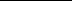 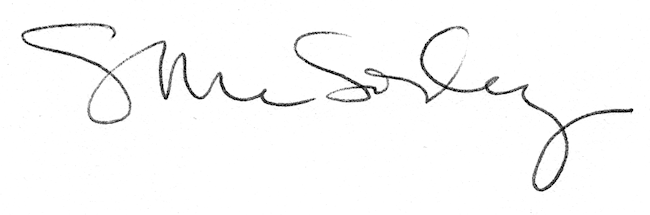 